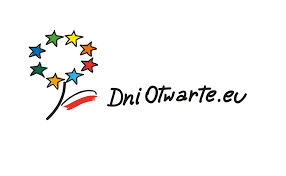 Załącznik do Regulaminu Konkursu…………………………….Pieczątka placówki wychowania przedszkolnegoKARTA ZGŁOSZENIA KONKURS „PALCEM PO MAPIE – PODRÓŻ PRZEZ ŚWIĘTOKRZYSKIE”OŚWIADCZENIEWyrażam zgodę na przetwarzanie przez Administratora – Marszałka Województwa Świętokrzyskiego z siedzibą w Kielcach Al. IX Wieków Kielc 3, 25-516 Kielce moich danych osobowych zawartych w Karcie zgłoszenia uczestnika konkursu „Palcem po mapie – podróż przez Świętokrzyskie”, w zakresie niezbędnym do przeprowadzenia konkursu 
i zrealizowania jego celów określonych w Regulaminie „Palcem po mapie – podróż przez Świętokrzyskie”, z którego treścią zapoznałam/em się.	TAK							NIEWyrażam zgodę na publikację pracy zgłoszonej do konkursu  „Palcem po mapie – podróż przez Świętokrzyskie” zgodnie z  Ustawą z dnia 4 lutego 1994 r. o prawie autorskim 
i prawach pokrewnych. (Dz.U. 1994 nr 24 poz. 83).	TAK							NIEDodatkowo wyrażam zgodę na nieodpłatne rejestrowanie 
mojego wizerunku oraz wykorzystywanie tego wizerunku poprzez umieszczanie na stronach internetowych UMWŚ w Kielcach oraz w mediach społecznościowych w celach informacyjnych oraz promocji Konkursu i UMWŚ.	TAK							NIEJednocześnie oświadczam, że zostałam/-em poinformowana/-y o treści klauzuli informacyjnej wynikającej z art. 13 ogólnego rozporządzenia o ochronie danych osobowych 
z dnia 27 kwietnia 2016 r. (Dz. Urz. UE L 119 z 04.05.2016)Klauzula informacyjna dla uczestników konkursu Zgodnie z art. 13 ogólnego rozporządzenia o ochronie danych osobowych z dnia 27 kwietnia 2016 r. 
(Dz. Urz. UE L 119 z 04.05.2016) – dalej RODO informuję, iż:Administratorem Państwa danych osobowych jest Marszałek Województwa Świętokrzyskiego z siedzibą 
w Kielcach, al. IX Wieków Kielc 3, 25-516, Kielce. tel: 41/342-15-30 fax: 41/344-52-65. e-mail: urzad.marszalkowski@sejmik.kielce.pl, Kontakt z Inspektorem Ochrony Danych - al. IX Wieków Kielc 3, 25-516, Kielce, tel: 41/342-10-16, fax: 41/342-10-28, e-mail: iod@sejmik.kielce.pl,Państwa dane osobowe będą przetwarzane w celach: wzmocnienia tożsamości regionalnej oraz podniesienie poziomu wiedzy na temat Funduszy Europejskich, regionu świętokrzyskiego, jego historii, potencjału rozwojowego województwa świętokrzyskiego,prezentacji świętokrzyskich atrakcji turystycznych,promocji Województwa Świętokrzyskiego,archiwizacji.Państwa dane osobowe przetwarzane będą na podstawie: wyrażonej przez Państwa zgody na publikację prac, jak również na rejestrowanie oraz wykorzystanie wizerunku do celów informacji i promocji UMWŚ w Kielcach (art. 6 ust. 1 lit. a RODO);w związku z wykonaniem zadania realizowanego w interesie publicznym (art. 6 ust. 1 lit. e RODO);Odbiorcami Państwa danych osobowych będą wyłącznie:podmioty dokonujące oceny, ekspertyzy, jak również podmioty zaangażowane, w szczególności w: proces audytu i kontroli;podmioty uprawnione do uzyskania danych osobowych na podstawie przepisów prawa.Państwa dane osobowe będą przetwarzane przez okres niezbędny do realizacji celów 
w jakich zostały pozyskane:przez okres 5 lat liczonych od roku następnego po przyznaniu nagród w konkursie Palcem po mapie – podróż przez Świętokrzyskie”;następnie przechowywane będą w sposób określony w Instrukcji kancelaryjnej, 
o której mowa w Rozporządzeniu Prezesa Rady Ministrów z dnia 18 stycznia 2011r. 
w sprawie instrukcji kancelaryjnej, jednolitych rzeczowych wykazów akt oraz instrukcji 
w sprawie organizacji i zakresu działania archiwów zakładowych (Dz.U. 2011 nr 14 poz. 67).Osobie, której dane osobowe są przetwarzane w ramach zbioru, przysługuje:prawo żądania dostępu do danych osobowych oraz otrzymania ich kopii zgodnie z art. 15 RODO;prawo do sprostowania ora z uzupełnienia swoich danych zgodnie z art. 16 RODO;prawo do ograniczenia przetwarzania danych zgodnie z art. 18 RODO;prawo do usunięcia danych zgodnie z art. 17 RODO; w zakresie danych przetwarzanych na podstawie art. art. 6 ust. 1 lit. e) RODO, prawo do   wniesienia   sprzeciwu   (na   podstawie   art.   21   RODO)   wobec   przetwarzania dotyczących danych osobowych w związku ze swoją szczególną sytuacją;prawo do wniesienia skargi do organu nadzorczego: Prezesa Urzędu Ochrony Danych Osobowych z siedzibą: 00-193 Warszawa, ul. Stawki 2.w zakresie danych przetwarzanych na podstawie art. art. 6 ust. 1 lit. a) RODO, prawo do  wycofania  zgody  w  każdym  momencie,  bez  wpływu  na  zgodność  z  prawem przetwarzania, którego dokonano na podstawie zgody przed jej wycofaniem.Na podstawie art. 17 ust. 3 lit. b i d RODO, zgodnie z którym nie jest możliwe usunięcie danych osobowych niezbędnych, w szczególności do:wywiązania się z prawnego obowiązku wymagającego przetwarzania na mocy prawa Unii lub prawa państwa członkowskiego;celów archiwalnych w interesie publicznym.Podanie danych osobowych jest:niezbędne do wzięcia udziału w konkursie warunkiem dobrowolnym w przypadku Państwa wizerunku w celach informacyjnych 
i promocji Województwa Świętokrzyskiego. W oparciu o dane osobowe przetwarzane w ramach zbioru nie będą podejmowane wobec osób, których dane dotyczą zautomatyzowane decyzje, w tym decyzje będące wynikiem profilowania.Pana/Pani dane osobowe nie będą przekazywane do państw trzecich ani do organizacji ponadnarodowych.IMIĘ I NAZWISKO UCZESTNIKAADRES E-MAILNAZWA PLACÓWKI WYCHOWANIA PRZEDSZKOLNEGOADRES, TELEFONNAZWA GRUPY PRZEDSZKOLNEJ (AUTORZY PRACY KONKURSOWEJ)LICZBA DZIECI.......................................................................(data i miejscowość)............................................................................(podpis Uczestnika)